Produção de um Relatório de Estatísticas Vitais: Modelo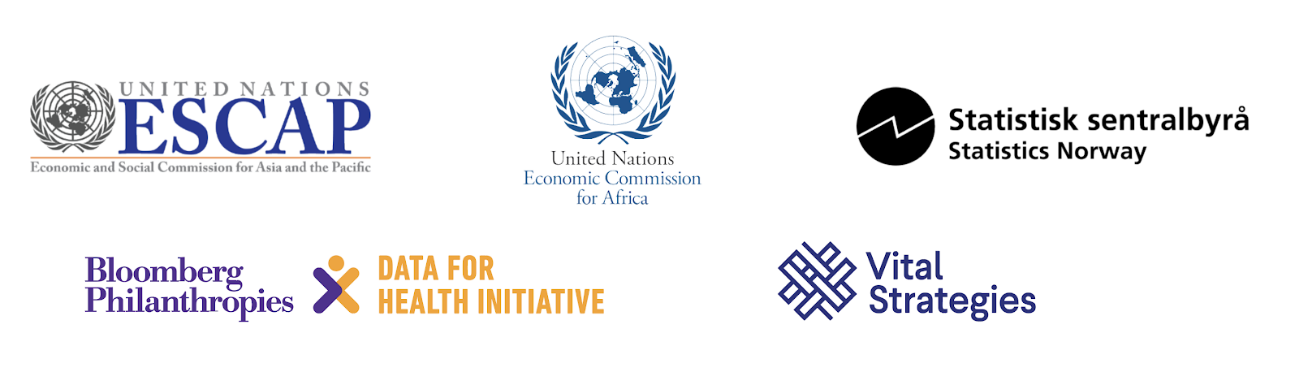 Vital Strategies, Comissão Econômica das Nações Unidas para a África, Comissão Econômica e Social das Nações Unidas para a Ásia e o Pacífico, e Estatísticas da Noruega (2020). Produção de um Relatório de Estatísticas Vitais: Modelo. NY, Vital Strategies.Instruções - por favor, leia estas páginas com atenção e apague uma vez que o modelo de relatório tenha sido finalizadoPara instruções detalhadas sobre como usar este modelo, consulte a "Produção de um Relatório de Estatísticas Vitais": Guia" (2020), disponível no  site de recursos.Este modelo foi desenvolvido como uma ferramenta prática para as autoridades nacionais responsáveis pela produção de relatórios de estatísticas vitais dos sistemas de registo civil, principalmente aqueles dos países em desenvolvimento com pouca experiência nesta área. Essas autoridades variam de país para país, dependendo das responsabilidades institucionais fornecidas pela estrutura legal do país para registo civil e estatísticas vitais (RCEV), bem como suas estruturas administrativas e organizacionais existentes. Na maioria dos países, a responsabilidade de produzir um relatório de estatísticas vitais cabe ao Instituto Nacional de Estatísticas. Em alguns países, o Registo Civil produz estatísticas referentes a eventos de nascimentos e mortes, enquanto em outros, o ministério da saúde é responsável pela produção de estatísticas sobre mortes e causas de morte. Independentemente do modelo adotado, é importante que todos os órgãos envolvidos colaborem na produção do relatório nacional de estatísticas vitais.Os sistemas RCEV variam de país para país. Portanto, é difícil fazer um modelo que se adapte a todos os países. As autoridades responsáveis precisam ajustar o modelo ao contexto de seu sistema de RCEV e às condições em seus próprios países. Considerando que existem numerosos manuais detalhados e recomendações sobre estatísticas vitais, este modelo é destinado principalmente a países com disponibilidade limitada de recursos e dados. Opções mais avançadas também foram incluídas para os países onde isso é viável.
Este modelo é baseado nos Princípios e Recomendações das Nações Unidas para um Sistema de Estatísticas Vitais, Revisão 3 (2014) e utilizou as seguintes definições para variáveis-chave:A data de ocorrência é a data exata em que o evento ocorreu, e deve ser expressa em termos de dia, mês e ano. O número total de nascidos vivos registados, mortes, mortes fetais, casamentos e divórcios deve ser baseado na data de ocorrência, que é a base recomendada para a referência temporal de todas as tabulações de estatísticas vitais.A data de registo de um evento vital é o dia, mês e ano em que foi feita a entrada no sistema de registo civil. A hora do dia, ou seja, hora e minutos, também podem ser registadas, se forem exigidas pela lei de registo.O local de ocorrência é a localização geográfica no país: (a) localidade e (b) divisão administrativa principal ou outro lugar geográfico em que a localidade está situada, onde ocorreu o nascido vivo, morte, parto de um feto morto, casamento ou divórcio. A contagem dos números de eventos vitais por local de ocorrência é útil para o planejamento e avaliação de vários programas médicos, de saúde e sociais. Por exemplo, os dados sobre o número de nascimentos vivos ou mortos por local de ocorrência são úteis no planejamento e avaliação das instalações e recursos humanos de saúde, e no monitoramento da carga de trabalho e do desempenho do sistema de registo civil em cada divisão civil.O local de registo é a localização geográfica no país: (a) localidade e (b) divisão civil principal ou outro lugar geográfico, onde o nascido vivo, morte, parto de um feto morto, casamento ou divórcio é registado no sistema de registo civil. Estas informações devem ser fornecidas com detalhes suficientes para permitir que cada escritório de registo específico seja identificado para uma variedade de propósitos administrativos, incluindo o rastreamento para esclarecimento de problemas de registo e relatórios estatísticos, para análise da carga de trabalho do escritório de registo local, e para uma distribuição geográfica otimizada de pontos de registo com razoável proximidade de onde os eventos vitais estão ocorrendo.O local de residência habitual é a localização geográfica no país, localidade ou divisão administrativa, ou país estrangeiro, onde a pessoa especificada geralmente reside. Não necessariamente precisa ser o mesmo que o local onde ele ou ela foi encontrado no momento da ocorrência do evento ou da investigação, ou sua residência legal. Para fins de estatísticas vitais, o local de residência habitual de um nascido vivo, um óbito fetal ou uma morte infantil é o local onde a mãe geralmente reside. A maioria das tabelas e gráficos deve ser baseada no local de residência habitual.Urbano e rural é um tópico derivado de alta prioridade em um sistema estatístico vital que se baseia em informações geográficas obtidas do local de ocorrência e do local de residência habitual. Devido às diferenças nacionais nas características que distinguem as áreas urbanas das rurais, a distinção entre as populações urbanas e rurais ainda não é passível de uma única definição que seria aplicável a todos os países ou, em sua maioria, até mesmo aos países de uma região. Quando não há recomendações regionais sobre o assunto, os países devem estabelecer suas próprias definições, de acordo com suas próprias necessidades. A maioria dos países baseia sua definição de urbano e rural em áreas administrativas, enquanto alguns poucos países utilizam a densidade populacional como base.Lista das tabelasTabela 3.1 Número de eventos vitais por oportunidade de registo, ano	20Tabela 3.2 Proporção (%) de nascidos vivos por ano de registo e ano de ocorrência	21Tabela 3.3 Proporção (%) de óbitos por ano de registo e ano de ocorrência	21Tabela 3.4 Registo de nascimento completo por ano de ocorrência e sexo do recém-nascido	21Tabela 3.5 Registo de nascimento completo por local de residência habitual da mãe e sexo do recém-nascido, ano	22Tabela 3.6 Registo de mortes completo por ano de ocorrência e sexo do falecido	22Tabela 3.7 Registo de falecimento completo por local de residência habitual e sexo do falecido, ano	23Tabela 3.8 Ajuste de nascidos vivos por local de residência habitual da mãe e sexo do recém-nascido, ano	24Tabela 3.9 Ajuste de óbitos por local de residência habitual e sexo do falecido, ano	24Tabela 3.10 Ajuste de óbitos por faixa etária e sexo do falecido, ano	24Tabela 3.11 Redistribuição de nascidos vivos com dados incompletos sobre a "idade da mãe", ano	25Tabela 3.12 Redistribuição de mortes com dados incompletos sobre a "idade dos falecidos", ano	25Tabela 4.1 Estatísticas resumidas da fecundidade por ano de ocorrência	27Tabela 4.2 Nascidos vivos por local de ocorrência e sexo do recém-nascido, ano	27Tabela 4.3 Nascidos vivos por local de ocorrência e local de residência habitual da mãe, ano	28Tabela 4.4 Nascidos vivos por idade da mãe e tipo de nascimento, ano	28Tabela 4.5 Nascidos vivos por idade e estado civil da mãe, área urbana, ano	29Tabela 4.6 Nascidos vivos por idade e estado civil da mãe, área rural, ano	29Tabela 4.7 Nascimentos vivos por local de ocorrência, local do parto e acompanhante ao nascimento, ano	30Tabela 4.8 Taxa de natalidade bruta (TNB) por local de residência habitual da mãe, ano	31Tabela 4.9 Taxas de fecundidade por idade por residência habitual da mãe, área urbana, ano	32Tabela 4.10 Taxas de fecundidade por idade por residência habitual da mãe, área rural, ano	32Tabela 4.11 Taxa de fecundidade total (TTF) por residência habitual da mãe, ano	33Tabela 5.1 Estatísticas resumidas sobre mortalidade por ano de ocorrência	35Tabela 5.2 Mortes por local de residência habitual e sexo do falecido, ano	35Tabela 5.3 Mortes por local de ocorrência e local de residência habitual dos falecidos, homens, ano	36Tabela 5.4 Mortes por local de ocorrência e local de residência habitual dos falecidos, mulheres, ano	36Tabela 5.5 Mortes por lugar de ocorrência e local de ocorrência, ano	37Tabela 5.6 Mortes por idade e sexo de pessoas falecidas, área urbana, ano	38Tabela 5.7 Mortes por idade e sexo de pessoas falecido, área rural, ano	38Tabela 5.8 Taxa de mortalidade bruta (TMB) por local de residência habitual do falecido, ano	39Tabela 5.9 Mortalidade de bebês e crianças (mortes por 1.000 nascidos vivos) por ano de ocorrência	40Tabela 5.10 Mortalidade materna por ano de ocorrência	41Tabela 5.11 Óbitos fetais por ano de ocorrência e sexo do feto	42Tabela 5.12 Óbitos fetais por idade gestacional e peso de nascimento do feto, ano	42Tabela 6.1 Principais causas de morte por ampla faixa etária e sexo, ano	44Tabela 6.2 Dez principais causas de morte (todas as idades, ambos os sexos), ano	45Tabela 6.3 Dez principais causas de morte, homens, ano	46Tabela 6.4 Dez principais causas de morte, mulheres, ano	46Tabela 6.5 Dez principais causas de morte, bebês e crianças (0-4 anos, ambos os sexos juntos), ano	47Tabela 6.6 Dez principais causas de morte, crianças (5-14 anos, ambos os sexos juntos), ano	48Tabela 6.7 Dez principais causas de morte, adolescentes e adultos (15-69 anos, homens), ano	48Tabela 6.8 Dez principais causas de morte, adolescentes e adultos (15-69 anos, mulheres), ano	49Tabela 6.9 Dez principais causas de morte, idosos (70+ anos, homens), ano	50Tabela 6.10 Dez principais causas de morte, adultos idosos (70+ anos, mulheres), ano	50Tabela 7.1 Estatísticas resumidas sobre casamentos e divórcios por ano de ocorrência	52Tabela 7.2 Casamentos por local de residência habitual do noivo e idade dos noivos, área urbana, ano	53Tabela 7.3 Casamentos por local de residência habitual dos noivos e idade dos noivos, área rural, ano	53Tabela 7.4 Casamentos por idade do noivo e estado civil anterior, ano	55Tabela 7.5 Casamentos por idade de noiva e estado civil anterior, ano	55Tabela 7.6 Divórcios por idade do marido e idade da esposa, ano	56Tabela 7.7 Divórcios por duração do casamento e idade do marido, ano	58Tabela 7.8 Divórcios por duração do casamento e idade de esposa, ano	59Tabela 7.9 Divórcios por duração do casamento e número de filhos dependentes, ano	60Tabela 8.1 Nascidos vivos, mortes, e mortes infantis e de crianças por ano de ocorrência	61Tabela 8.2 Nascidos vivos, mortes, e mortes infantis e de crianças por local de residência habitual da mãe (nascimentos) ou falecido (mortes), ano	61Tabela 8.3 Indicadores de fecundidade e mortalidade por ano de ocorrência	61Tabela 8.4 Indicadores de fecundidade e mortalidade por local de residência habitual da mãe (nascimentos e óbitos infantis) ou falecido (outros óbitos), ano	62Tabela 8.5 Indicadores de casamento e divórcio por ano de ocorrência	62Lista das figurasFigura 3.1 Proporção (%) de nascidos vivos e óbitos por oportunidade de registo	21Figura 5.1 Mortes por ano de ocorrência	37Figura 5.2 Mortes por sexo e idade do falecido, ano	40Figura 5.3 Taxa de mortalidade bruta por sexo e ano de ocorrência da morte	41Figura 5.4 Taxas de mortalidade por sexo por idade, ano	41Figura 5.5 Expectativa de vida ao nascer por sexo e ano de ocorrência	43Figura 6.1 Mortes por grupo amplo, incluindo códigos da morte mal definidos, ano	45Figura 6.2 Mortes por grupo de doença e idade, homens, ano	46Figura 6.3 Mortes por grupo de doença e idade, mulheres, ano	46Figura 7.1 Casamentos por ano de ocorrência	53Figura 7.2 Idade média no primeiro casamento por sexo e ano de ocorrência	55Figura 7.3 Divórcios por ano de ocorrência	57Figura 7.4 Idade média de divórcio por sexo e ano de ocorrência	58Figura 7.5 Taxa de divórcio por sexo, idade e ano de ocorrência	58Figura 7.6 Divórcios por duração do casamento e ano de ocorrência	60PrefácioDIGITE O TEXTO AQUI. Um prefácio é geralmente uma breve introdução ao relatório, explicando por que e para quem ele foi preparado e quem contribuiu. Ele pode ser assinado por um funcionário de alto escalão, como o Ministro ou Secretário Permanente do Ministério sob o qual a principal instituição contribuinte é colocada, o Diretor Geral da principal instituição contribuinte e/ou o chefe do departamento que escreve o relatório, dependendo das tradições das instituições no país.Deve cobrir brevemente assuntos tais como:•	Objetivo do relatório•	Para quem o relatório foi preparado•	Quem coletou os dados e quem os compilou•	Escopo e cobertura da publicação•	Uso do relatórioAgradecimentosDIGITE O TEXTO AQUI. Todas as partes que contribuíram para o relatório de estatísticas vitais devem ser mencionadas aqui. Isto inclui aqueles que contribuíram financeiramente e aqueles que forneceram contribuições e sugestões.Siglas e abreviaçõesTodas as siglas e abreviações utilizadas no relatório devem ser listadas, especialmente os termos específicos de cada país. Atualizar a lista abaixo e depois apagar esta caixa de texto clicando nos três pontos à esquerda da caixa e pressionando 'apagar' no teclado.DefiniçõesÉ útil incluir uma lista de definições usadas no relatório, especialmente para termos com definições variadas internacionalmente, ou quaisquer termos que sejam específicos por país. Atualize a lista abaixo, incluindo quaisquer definições específicas do país utilizadas e depois apague esta caixa de texto clicando nos três pontos à esquerda da caixa e pressionando 'apagar' no teclado.Taxa de fecundidade por idade (TFEI): O número anual de nascimentos de mulheres de uma determinada faixa etária por 1.000 mulheres nessa faixa etária.Taxa de mortalidade específica por idade (TMEI): Uma taxa de mortalidade limitada a uma determinada faixa etária. O numerador é o número de mortes nessa faixa etária; o denominador é o número de pessoas dessa faixa etária na população.Causa da morte: "Todas aquelas doenças, condições mórbidas ou lesões que resultaram ou contribuíram para a morte ou as circunstâncias do acidente ou da violência que produziram tais lesões". Sintomas e modos de morrer, tais como insuficiência cardíaca ou respiratória, não são considerados como causas de morte para fins estatísticos (ver "causa de morte mal definida").Completude do registo: A proporção de eventos vitais que são registados. É o número de eventos vitais registados dividido por uma estimativa do número real de eventos vitais que ocorreram na mesma população durante um período de tempo específico.Taxa de natalidade bruta (TNB): O número de nascidos vivos em relação ao tamanho dessa população durante um determinado período, geralmente um ano. É expresso como o número de nascidos vivos por 1.000 habitantes por ano.Taxa de mortalidade bruta (TMB): O número de mortes em relação ao tamanho dessa população durante um determinado período, geralmente um ano. É expressa como o número de mortes por 1.000 habitantes por ano.Morte: O desaparecimento permanente de todas as evidências de vida a qualquer momento após o nascimento vivo (cessação pós-natal das funções vitais sem capacidade de ressuscitação). Esta definição exclui as mortes fetais, que são definidas separadamente.Morte fetal (também referida como "natimorto"): "Morte antes da expulsão completa ou extração da mãe de um produto de concepção, independentemente da duração da gravidez; a morte é indicada pelo fato de que após tal separação o feto não respira ou não apresenta qualquer outra evidência de vida, como batimento do coração, pulsação do cordão umbilical ou movimento definitivo dos músculos voluntários". Note que esta definição inclui amplamente todas as terminações de gravidez que não sejam nascidos vivos, como definido acima.Causa de morte mal definida: Qualquer código da CID que não pode ou não deve ser usado para a causa de morte subjacente (geralmente referindo-se a 'códigos R'). Por exemplo, um "modo de morte" como insuficiência cardíaca ou renal, sintomas como dor nas costas ou depressão, e fatores de risco como pressão alta são códigos não-informativos e mal definidos para fins de saúde pública. Taxa de mortalidade infantil (TMI): Probabilidade (expressa como uma taxa por 1.000 nascidos vivos) de uma criança nascida em um ano ou período específico morrer antes de atingir 1 ano de vida, se sujeita às taxas de mortalidade específicas por idade desse período.Expectativa de vida ao nascer: O número médio de anos que um recém-nascido poderia esperar viver, se ele ou ela passasse pela vida exposto às taxas de mortalidade por sexo e idade prevalecentes no momento de seu nascimento, por um ano específico, em um determinado país, território ou área geográfica.Nascido vivo: ‘A completa expulsão ou extração da mãe de um produto de concepção, independentemente da duração da gravidez, que, após tal separação, respira ou mostra qualquer outra evidência de vida, como batimento do coração, pulsação do cordão umbilical, ou movimento definido de músculos voluntários, quer o cordão umbilical tenha ou não sido cortado ou a placenta esteja presa; o produto de tal nascimento é considerado nascido vivo (todos os nascidos vivos devem ser registados e contados como tal, independentemente da idade gestacional ou se estão vivos ou mortos no momento do registo, e se morrerem a qualquer momento após o nascimento, também devem ser registados e contados como óbitos). ’Morte materna: ‘A morte de uma mulher durante a gravidez ou dentro de 42 dias após a interrupção da gravidez, independentemente da duração e do local da gravidez, por qualquer causa relacionada ou agravada pela gravidez ou seu manejo, mas não por causas acidentais ou involuntárias.’Taxa de mortalidade materna (TMM): O número de mortes maternas durante um determinado período de tempo por 100.000 nascidos vivos durante o mesmo período de tempo.Taxa de mortalidade neonatal (TMN): Probabilidade (expressa como uma taxa por 1.000 nascidos vivos) de uma criança nascida em um ano ou período específico morrer nos primeiros 30 dias de vida, são objeto das taxas de mortalidade específicas de idade desse período.Proporção de gênero por nascimento: O número de nascimentos de homens para uma área específica e durante um período específico dividido pelo número de nascimentos de mulheres para a mesma área e período. A proporção de sexo é um importante indicador demográfico da distribuição de meninos e meninas ao nascer.Taxa total de fecundidade (TTF): A soma das taxas de fecundidade por idade para mulheres entre 15 e 49 anos de idade durante um período específico, geralmente um ano. É uma estimativa do número médio de filhos que uma coorte de mulheres suportaria se elas passassem pelos anos  férteis, experimentando as mesmas taxas de fecundidade por idade.Taxa de mortalidade de menores de 5 anos (TMM5): A probabilidade de uma criança nascida em um ano ou período específico morrer antes de atingir a idade de 5 anos, se sujeita às taxas de mortalidade específicas de idade desse período. A taxa de mortalidade de menores de 5 anos aqui definida não é estritamente uma taxa (ou seja, o número de mortes dividido pelo número de população em risco durante um determinado período de tempo), mas uma probabilidade de morte derivada de uma tábua de mortalidade e expressa como taxa por 1.000 nascidos vivos.Causa básica de morte: A causa da morte a ser usada para fins de tabulação estatística primária foi designada como a causa básica da morte. A causa básica de morte é definida como "(a) a doença ou lesão que iniciou o conjunto de eventos que levaram diretamente à morte, ou (b) as circunstâncias do acidente ou da violência que produziu a lesão fatal.’Sumário executivoDIGITE O TEXTO AQUI. Inclua um ou dois parágrafos que resumam as principais constatações relacionadas com os principais capítulos do relatório. Observe também em que ano (ou anos) os dados do relatório se referem, e quaisquer preocupações importantes com a qualidade dos dados, incluindo o nível de completude do registo de nascimento e morte.NascimentosDIGITE O TEXTO AQUI. Copie o parágrafo resumo do início do Capítulo 4.Estatísticas resumidas da fecundidade por ano de ocorrênciaMortesDIGITE O TEXTO AQUI. Copie o parágrafo resumo do início do Capítulo 5.Estatísticas resumidas sobre mortalidade por ano de ocorrênciaPrincipais causas de morteDIGITE O TEXTO AQUI. Copie o parágrafo resumo do início do Capítulo 6. Se os dados estiverem disponíveis por faixa etária e sexo, use a primeira tabela. Se os dados não estiverem disponíveis por faixa etária e sexo (ou forem de má qualidade), exclua a primeira tabela e use a segunda - que mostra as 10 principais causas de morte para todas as idades e para ambos os sexos.Principais causas de morte por ampla faixa etária e sexo, anoESTA TABELA É OPCIONAL. Somente use-a se os dados sobre a causa de morte por faixa etária e sexo não estiverem disponíveis ou forem de baixa qualidade.10 maiores causas de morte (todas as idades, ambos os sexos), anoCasamentos e divórcios	DIGITE SEU TEXTO AQUI. Copie o parágrafo resumo do início do Capítulo 7.Estatísticas resumidas sobre casamentos e divórcios por ano de ocorrênciaCapítulo 1. Introdução e metodologia1.1	IntroduçãoDIGITE O TEXTO AQUI. Este capítulo deve fornecer informações sobre os objetivos do relatório de estatísticas vitais, incluindo a justificativa para a produção do relatório e quem é o público-alvo. O conteúdo de cada capítulo do relatório também deve ser descrito. Outros tópicos importantes podem incluir o que são estatísticas vitais e por que são importantes; os usos práticos das estatísticas vitais; informações gerais sobre este relatório (é o primeiro, que anos cobre, quem o escreveu, porque é importante); e o foco/objectivo do relatório.Os objectivos deste relatório são:Clique aqui para inserir o texto.O relatório está organizado nos capítulos principais a seguir:Capítulo 2 DIGITE O TEXTO AQUI. Descreva o conteúdo do capítulo.Capítulo 3 DIGITE O TEXTO AQUI. Descreva o conteúdo do capítulo.Capítulo 4 DIGITE O TEXTO AQUI. Descreva o conteúdo do capítulo.Capítulo 5 DIGITE O TEXTO AQUI. Descreva o conteúdo do capítulo.Capítulo 6 DIGITE O TEXTO AQUI. Descreva o conteúdo do capítulo.Capítulo 7 DIGITE O TEXTO AQUI. Descreva o conteúdo do capítulo.1.2	Fontes de dados e metodologiaDIGITE O TEXTO AQUI. Descreva as fontes de dados utilizadas no relatório, incluindo fontes externas ao sistema RCEV (tais como o censo ou um inquérito). Descreva como a análise foi conduzida, incluindo programs (software) e métodos. Mencione também quaisquer limitações importantes dos dados.Capítulo 2. O sistema de registo civil2.1	HistóricoDIGITE O TEXTO AQUI. É útil para o público aprender sobre a história do sistema RCEV e a produção de estatísticas vitais. Consulte o Capítulo 2, página 20 do Guia para instruções e exemplos do que deve ser incluído nesta secção.2.2	Questões jurídicas e administrativasDIGITE O TEXTO AQUI. Como os países têm sistemas legais e administrativos muito diferentes, é importante mencioná-los brevemente aqui, pois eles se relacionam com o registo de eventos vitais e a produção de estatísticas vitais. Consulte o Capítulo 2, página 20 do Guia para instruções e exemplos do que deve ser incluído nesta secção.2.3	Estrutura organizacional, processos de registo e fluxos de informaçãoDIGITE O TEXTO AQUI. Os processos e fluxos de informação dentro do sistema RCEV devem ser descritos. Se houver diagramas mostrando o fluxo de informações através do sistema, inclua-os aqui. Consulte o Capítulo 2, página 24 do Guia para instruções e exemplos do que deve ser incluído nesta secção.2.3.1	Registo tardio ou atrasadoDIGITE O TEXTO AQUI. Descreva os prazos legais que definem um registo 'atrasado' ou 'tardio'. Comente também se alguma penalidade (taxas) foi imposta para tais registos. Consulte o Capítulo 2, página 26 do Guia para instruções e exemplos do que deve ser incluído nesta secção.2.3.2	Emissão de documentaçãoDIGITE O TEXTO AQUI. Consulte o Capítulo 2, página 26 do Guia para instruções e exemplos do que deve ser incluído neste Capítulo.2.3.3	Transferência de registosDIGITE O TEXTO AQUI. Explique como os registos são transferidos do posto local de registo para os níveis administrativos superiores. Consulte o Capítulo 2, página 27 do Guia para instruções e exemplos do que deve ser incluído nesta secção.2.4	Organização e divulgação da produção de estatísticas vitaisDIGITE O TEXTO AQUI. Descreva quem é responsável pelo processamento e publicação de dados de eventos vitais. Consulte o Capítulo 2, página 27 do Guia para obter instruções e exemplos do que incluir nesta secção.2.5	Incentivos e desincentivos ao registo	DIGITE O TEXTO AQUI. Se for relevante, descreva quaisquer factores que tenham influenciado o registo de eventos vitais nos últimos anos. Consulte o Capítulo 2, página 27 do Guia para instruções e exemplos do que deve ser incluído nesta secção.Capítulo 3. Qualidade dos dados, oportunidade do registo e completude do registo3.1	Qualidade dos dadosDIGITE O TEXTO AQUI. Consulte o Capítulo 3, página 29 do Guia para obter instruções e exemplos do que incluir nesta secção.A SECÇÃO 3.2 É OPCIONAL. Se houver dados disponíveis sobre a oportunidade do registo (ou extensão do atraso no registo), apresente-os aqui. A tabela fornecida é para dados anuais, no entanto, se um registo 'atrasado' for definido como sete ou 30 (ou X) dias após o evento, atualize a tabela para corresponder ao sistema.Lembre-se de informar se o relatório usa apenas dados de registo atuais (de eventos ocorridos naquele ano) ou inclui registos atuais e atrasados.3.2	Oportunidade de registoUm registo tardio é o registo de um evento vital após o período de tempo legalmente especificado, mas dentro do período de carência (geralmente um ano após o evento vital). O registo atrasado é o registo de um evento vital após o término do período de carência.Tabela 3. Número de eventos vitais por oportunidade de registo, anoFigura 3.1 É OPCIONAL. Insira os gráficos de linha ou gráfico de barras da aba F3.1 da pasta de trabalho Excel.Figura 3. Proporção (%) de nascidos vivos e óbitos por oportunidade de registo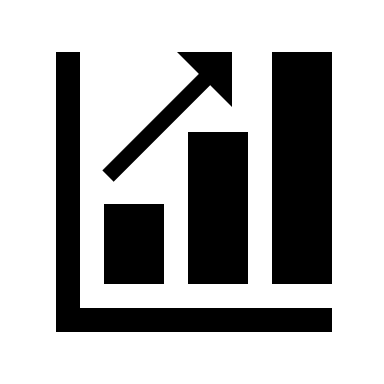 Tabela 3. Proporção (%) de nascidos vivos por ano de registo e ano de ocorrênciaTabela 3. Proporção (%) de óbitos por ano de registo e ano de ocorrência3.3	Completude do registoO cálculo da completude do registo pode ser usado para monitorar o desempenho do sistema RCEV na captura de todos os eventos vitais e permite o ajuste de dados incompletos. A completude é definida como o número de eventos vitais registados em uma população, dividido pelo número estimado de eventos vitais que ocorreram no mesmo ano. O valor é multiplicado por 100 para expressar a completude como um percentual:3.3.1	Registo de nascimentoTabela 3. Registo de nascimento completo por ano de ocorrência e sexo do recém-nascidoNota: o total estimado de nascimentos foi obtido de Clique aqui para inserir o texto.Tabela 3. Registo de nascimento completo por local de residência habitual da mãe e sexo do recém-nascido, anoNota: o total estimado de nascimentos foi obtido de Clique aqui para inserir o texto.3.3.2	Registo de óbitosTabela 3. Registo de mortes completo por ano de ocorrência e sexo do falecidoNota: o total estimado de mortes foi obtido de Clique aqui para inserir o texto.Tabela 3. Registo de falecimento completo por local de residência habitual e sexo do falecido, anoNota: o total estimado de mortes foi obtido de Clique aqui para inserir o texto.A SECÇÃO 3.4 É OPCIONAL. Se os dados tiverem baixo grau de completude de registo, o ajuste é recomendado. Se os dados tiverem números substanciais de nascimentos e mortes sem valores, a redistribuição também é recomendada. Para obter mais informações, consulte o Capítulo 3, página 38 do Guia e as abas T3.8 e T3.11 da pasta de trabalho Excel.3.4	Ajuste e redistribuição de dados3.4.1	Ajuste para registo incompletoTabela 3. Ajuste de nascidos vivos por local de residência habitual da mãe e sexo do recém-nascido, anoTabela 3. Ajuste de óbitos por local de residência habitual e sexo do falecido, anoTabela 3.10 É OPCIONAL. As faixas etárias fornecidas são uma sugestão; as faixas etárias reais utilizadas dependerão dos dados do país.Tabela 3. Ajuste de óbitos por faixa etária e sexo do falecido, ano3.4.2	Redistribuição de valores ausentesTabela 3. Redistribuição de nascidos vivos com dados incompletos sobre a "idade da mãe", anoTabela 3. Redistribuição de mortes com dados incompletos sobre a "idade dos falecidos", anoCapítulo 4. NascimentosTabela 4. Estatísticas resumidas da fecundidade por ano de ocorrência4.1	Nascimentos por local de ocorrênciaTabela 4. Nascidos vivos por local de ocorrência e sexo do recém-nascido, anoInsira o gráfico de linhas da aba F4.1 da Planilha na pasta de trabalho Excel.Figura 4.1 Nascidos vivos por ano de ocorrência4.2	Nascimentos por local de ocorrência e local de residência habitual da mãeTabela 4. Nascidos vivos por local de ocorrência e local de residência habitual da mãe, ano4.3	Nascimentos por idade da mãeTabela 4. Nascidos vivos por idade de mãe e tipo de nascimento, anoTabela 4. Nascidos vivos por idade e estado civil da mãe, área urbana, anoTabela 4. Nascidos vivos por idade e estado civil da mãe, área rural, anoInsira os gráficos de linha da aba F4.2 da Planilha da pasta de trabalho Excel.Figura 4.2 Nascidos vivos por idade da mãe, ano4.4	Nascimentos por local de partoTabela 4. Nascimentos vivos por local de ocorrência, local do parto e acompanhante ao nascimento, ano4.5	Taxa de natalidade brutaA taxa de natalidade bruta (TNB) é o número de nascidos vivos por 1.000 habitantes em um determinado período (geralmente um ano). Quando combinada com a taxa de mortalidade bruta e a migração líquida, a taxa de natalidade brutas pode nos dizer o quanto a população está a aumentar ou a diminuir. Eles também podem ajudar no planeamento e alocação de recursos, fornecendo informações importantes, tais como quantas crianças entrarão na escola nos próximos anos, ou quantos adultos entrarão na força de trabalho.Tabela 4. Taxa de natalidade bruta (TNB) por local de residência habitual da mãe, anoNota: Os dados da população foram obtidos de Clique aqui para inserir o texto.Insira os gráficos de linha da aba F4.3 da pasta de trabalho do Excel.Figura 4.3 Taxa de natalidade bruta por ano de ocorrência4.6	Taxas de fecundidade por idadeAs taxas de fecundidade por faixa etária das mães, ou taxas de fecundidade por idade (TFIs), são o número de nascimentos de mães de um determinado faixa etária por 1.000 mulheres nesse faixa etária em um determinado período (geralmente um ano). Tabela 4. Taxas de fecundidade por idade por residência habitual da mãe, área urbana, anoNota: Os dados da população foram obtidos de Clique aqui para inserir o texto.NA= não aplicávelTabela 4. Taxas de fecundidade por idade por residência habitual da mãe, área rural, anoNota: Os dados da população foram obtidos de Clique aqui para inserir o texto.NA= não aplicávelInsira o gráfico de linhas da aba F4.4 da pasta de trabalho do Excel.Figura 4.4 Taxas de fecundidade por idade (TFIs) por ano de ocorrência do nascimento4.7	Taxa total de fecundidadeA taxa total de fecundidade (TTF) é o número médio de filhos que uma mulher daria à luz durante sua vida se ela passasse pelos anos em que teve seus filhos, experimentando taxas de fecundidade específicas para a idade atual. Insira o gráfico de linhas da aba F4.5 da pasta de trabalho do Excel.Figura 4.5 Taxa de fecundidade total por ano de ocorrência do nascimentoTabela 4. Taxa de fecundidade total (TTF) por residência habitual da mãe, anoNota: Os dados demográficos foram obtidos de Clique aqui para inserir o texto.Capítulo 5. MortesTabela 5. Estatísticas resumidas sobre mortalidade por ano de ocorrência5.1	Mortes por local de residência habitual e sexo do falecidoTabela 5. Mortes por local de residência habitual e sexo do falecido, anoInsira o gráfico de linhas da aba F5.1 da Planilha de trabalho do Excel.Figura 5. Mortes por ano de ocorrência5.2	Mortes por local de ocorrência, local de residência habitual, e sexo do falecidoTabela 5. Mortes por local de ocorrência e local de residência habitual dos falecidos, homens, anoTabela 5. Mortes por local de ocorrência e local de residência habitual dos falecidos, mulheres, ano5.3	Mortes por lugar e local de ocorrênciaTabela 5. Mortes por local de ocorrência e local de ocorrência, ano5.4	Mortes por local de residência habitual, idade e sexo do falecidoA distribuição das mortes por idade e sexo varia consideravelmente dependendo do nível geral de mortalidade em um país, o que determina o risco de morrer em cada idade, e o tamanho da população atualmente viva em cada idade. Independentemente do nível de mortalidade, o número de mortos deve aumentar gradualmente a partir da idade de 5 anos. Tabela 5. Mortes por idade e sexo de pessoas falecidas, área urbana, anoTabela 5. Mortes por idade e sexo de pessoas falecido, área rural, anoInsira o gráfico de barras da aba F5.2 da Planilha de trabalho do Excel.Figura 5. Mortes por sexo e idade do falecido, ano5.5	Taxa de mortalidade brutaComo indicador de mortalidade, a taxa de mortalidade bruta (TMB) é a medida mais simples do estado de saúde da população. É uma medida do número de mortes em relação ao tamanho dessa população durante um determinado período, geralmente um ano. Ela é expressa em número de mortes por 1.000 habitantes por ano.Tabela 5. Taxa de mortalidade bruta (TMB) por local de residência habitual do falecido, anoInsira o gráfico de linhas da aba F5.3 da Planilha de trabalho do Excel.Figura 5. Taxa de mortalidade bruta por sexo e ano de ocorrência da morte5.6	Taxas de mortalidade por idade	A taxa de mortalidade especifica por idade (TMEI) é o número de mortes para uma determinada idade ou faixa etária em uma área específica durante um período específico dividido pela população da mesma idade ou faixa etária na mesma área e período. Insira o gráfico de linhas da aba F5.4 da pasta de trabalho do Excel.Figura 5. Taxas de mortalidade por sexo por idade, ano5.7	Mortalidade infantil e de crianças	A taxa de mortalidade neonatal (TMN) é o número de mortes entre bebês nascidos vivos durante os primeiros 28 dias de vida por 1.000 nascidos vivos durante um período de tempo especificado. A mortalidade durante o período neonatal (os primeiros 28 dias de vida) representa uma grande proporção das mortes e é um indicador útil da saúde e do cuidado neonatal materno e do recém-nascido. Geralmente, conforme a mortalidade infantil diminui e menos mortes são atribuídas a doenças infecciosas e influências ambientais, uma proporção maior de mortes infantis seria esperada no período neonatal. A taxa de mortalidade neonatal, entretanto, não deve aumentar à medida que isso ocorre.Como no caso da TMN, a Taxa de mortalidade infantil (TMI: mortes entre crianças menores de 1 ano) e a Taxa de mortalidade de menores de 5 anos (TMM5: mortes entre crianças menores de 5 anos) são indicadores importantes da saúde e bem-estar da população em geral. Tabela 5. Mortalidade de bebês e crianças (mortes por 1.000 nascidos vivos) por ano de ocorrênciaNota: Os dados da população foram obtidos de Clique aqui para inserir o texto.TMN= Taxa de mortalidade neonatal; TMI= Taxa de mortalidade infantil; TMM5= Taxa de mortalidade de menores de 5 anosA Taxa de mortalidade materna SOMENTE DEVERÁ SER CALCULADA SE HOUVER UM ALTO NÍVEL DE REGISTO DE MORTE COMPLETO E UM RELATÓRIO DE CAUSA DE MORTE.5.8	Mortalidade maternaUma morte materna é definida pela OMS como a morte de uma mulher durante a gravidez ou dentro de 42 dias após a interrupção da gravidez, independentemente da duração e do local da gravidez, por qualquer causa relacionada ou agravada pela gravidez ou seu manejo, mas não por causas acidentais ou involuntárias. A Taxa de Mortalidade Materna (TMM) é a razão do número de mortes maternas durante um determinado período de tempo por 100.000 nascidos vivos durante o mesmo período de tempo (geralmente um ano). Tabela 5. Mortalidade materna por ano de ocorrênciaSECÇÃO 5.9 É OPCIONAL.5.9	Expectativa de vidaA expectativa de vida ao nascer indica o número médio de anos que um recém-nascido viveria se os padrões atuais de mortalidade no momento de seu nascimento permanecessem os mesmos ao longo de sua vida. Insira o gráfico de linhas da aba F5.5 da pasta de trabalho do Excel.Figura 5. Expectativa de vida ao nascer por sexo e ano de ocorrênciaA expectativa de vida aos 40 anos de idade é também uma medida indicativa de mortalidade prematura. É o número de anos adicionais que se esperaria que uma pessoa de 40 anos de idade vivesse, em média, se continuasse a experimentar as atuais taxas de mortalidade. A SECÇÃO 5.10 É OPCIONAL. AS MORTES FETAIS SÓ DEVEM SER RELATADAS SE HOUVER UM ALTO NÍVEL DE COMPLETUDE DO REGISTO DE ÓBITOS E BONS SISTEMAS DE REGISTO DE ÓBITOS FETAIS.5.10	Óbitos fetaisUm óbito fetal é uma morte anterior à expulsão completa ou extração de sua mãe de um produto de concepção, independentemente da duração da gravidez, e às vezes é chamada de "feto morto" ou "nado-morto". O registo das mortes fetais é importante para medir os resultados da gravidez, a saúde da mulher e a mortalidade que ocorre pouco antes, durante e logo após o nascimento. Tabela 5. Óbitos fetais por ano de ocorrência e sexo do fetoTabela 5. Óbitos fetais por idade gestacional e peso de nascimento do feto, anoCAPÍTULO 6. Causas de morteTabela 6. Principais causas de morte por ampla faixa etária e sexo, ano6.1	Mortes por grupo amplo de causas de morteInsira o gráfico de barras da aba F6.1 da pasta de trabalho do Excel.Figura 6. Mortes por grupo amplo, incluindo códigos da morte mal definidos, anoInsira o gráfico de barras da aba F6.2 da pasta de trabalho do Excel.Figura 6. Mortes por grupo de doença e idade, homens, anoFigura 6. Mortes por grupo de doença e idade, mulheres, ano6.2	As 10 principais causas de morteTabela 6. Dez principais causas de morte (todas as idades, ambos os sexos), ano6.3	Principais causas de morte por idade e sexoTabela 6. Dez principais causas de morte, homens, anoTabela 6. Dez principais causas de morte, mulheres, ano6.3.1	Infantes e crianças (0-4 anos)Tabela 6. Dez principais causas de morte, bebês e crianças (0-4 anos, ambos os sexos juntos), ano6.3.2	Crianças (5-14 anos de idade)Tabela 6. Dez principais causas de morte, crianças (5-14 anos, ambos os sexos juntos), ano6.3.3	Adolescentes e adultos (15-69 anos de idade)Tabela 6. Dez principais causas de morte, adolescentes e adultos (15-69 anos, homens), anoTabela 6. Dez principais causas de morte, adolescentes e adultos (15-69 anos, mulheres), anoA SECÇÃO 6.2.4 É OPCIONAL. Se poucas mortes ocorreram na faixa etária de 70+, os dados podem não ser de qualidade suficiente para serem tabulados separadamente.6.3.4	Idosos (70+ anos de idade)Tabela 6. Dez principais causas de morte, idosos (70+ anos, homens), anoTabela 6. Dez principais causas de morte, adultos idosos (70+ anos, mulheres), anoCAPÍTULO 7. Casamentos e divórciosTabela 7. Estatísticas resumidas sobre casamentos e divórcios por ano de ocorrência7.1	Casamentos7.1.1	Casamentos por anoInsira o gráfico de linhas da aba F7.1 da pasta de trabalho do Excel.Figura 7. Casamentos por ano de ocorrência7.1.2	Casamentos por local de residência habitual do noivo e idade dos noivosTabela 7. Casamentos por local de residência habitual do noivo e idade dos noivos, área urbana, anoTabela 7. Casamentos por local de residência habitual dos noivos e idade dos noivos, área rural, anoInsira o gráfico de linhas da aba F7.2 da pasta de trabalho do Excel.Figura 7. Idade média no primeiro casamento por sexo e ano de ocorrência7.1.3	Casamentos por idade e estado civil anteriorTabela 7. Casamentos por idade do noivo e estado civil anterior, anoTabela 7. Casamentos por idade de noiva e estado civil anterior, ano7.2	Divórcios7.2.1	Divórcios por anoInsira o gráfico de linhas da aba F7.3 da pasta de trabalho do Excel.Figura 7. Divórcios por ano de ocorrência7.2.2	Divórcios por idadeTabela 7. Divórcios por idade do marido e idade da esposa, anoInsira o gráfico de linhas da aba F7.4 da pasta de trabalho do Excel.Figura 7. Idade média de divórcio por sexo e ano de ocorrênciaInsira o gráfico de barras da aba F7.5 da pasta de trabalho do Excel.Figura 7. Taxa de divórcio por sexo, idade e ano de ocorrência7.2.3	Divórcios por duração do casamentoTabela 7. Divórcios por duração do casamento e idade do marido, anoTabela 7. Divórcios por duração do casamento e idade de esposa, anoInsira aqui o gráfico de barras da aba F7.6 da pasta de trabalho do Excel.Figura 7. Divórcios por duração do casamento e ano de ocorrência7.2.4	Divórcios por número de filhos dependentesTabela 7. Divórcios por duração do casamento e número de filhos dependentes, anoCAPÍTULO 8. Tabelas de resumoTabela 8. Nascidos vivos, mortes, e mortes infantis e de crianças por ano de ocorrênciaTabela 8. Nascidos vivos, mortes, e mortes infantis e de crianças por local de residência habitual da mãe (nascimentos) ou falecido (mortes), anoTabela 8. Indicadores de fecundidade e mortalidade por ano de ocorrênciaTabela 8. Indicadores de fecundidade e mortalidade por local de residência habitual da mãe (nascimentos e óbitos infantis) ou falecido (outros óbitos), anoTabela 8. Indicadores de casamento e divórcio por ano de ocorrênciaAnexosInstruções gerais:
As secções que precisam ser atualizadas com os dados do país estão em texto cinza. Para atualizar, basta clicar em qualquer lugar no texto cinza e começar a digitar - note que isto apagará automaticamente o texto de exemplo.
Instruções gerais, e secções opcionais, tabelas e figuras são indicadas com texto em itálico vermelho. Após ler as instruções e atualizar ou apagar as secções opcionais, lembre-se de apagar as caixas de texto com o texto em itálico vermelho. Para fazer isso, clique em qualquer lugar do texto; depois clique nos três pontos que aparecem à esquerda da caixa de texto. Uma vez destacada a caixa de texto, pressione 'delete' ou 'backspace' no teclado.
Existem oito secções opcionais e várias tabelas e figuras opcionais no modelo. Embora os países sejam encorajados a completar o maior número possível de secções, algumas delas exigem dados adicionais que podem não estar disponíveis. As secções opcionais são:3.2 – Oportunidade do registo3.4 – Ajuste e redistribuição de dados4.8 – Outros indicadores de fecundidade5.9 – Expectativa de vida5.10 – Mortes fetais5.11 – Outros indicadores de mortalidade6.4 – Outros indicadores de mortalidade por causas específicas7.0 – Matrimônios e divórcios
Existe um arquivo de trabalho no formato Excel associado com gráficos pré-populados que podem ser modificados e copiados para o modelo, que está disponível no site de recursos. A planilha Excel também contém exemplos de trabalho sobre ajuste de dados, redistribuição de dados, uma tabela de vida e padronização de idade.
É fortemente recomendado que todas as taxas e proporções sejam calculadas usando o número ajustado de eventos (nascimentos ou mortes), para contabilizar o registo incompleto. Observe que se o registo de nascimentos ou mortes for inferior a cerca de 50%, os números ajustados provavelmente serão de má qualidade e devem ser interpretados com cautela.
Se os dados estiverem muito incompletos, ou se o número total de eventos vitais for pequeno (devido ao tamanho reduzido da população), também é recomendável agregar dados ao longo de três ou cinco anos (ao invés de fornecer dados de um ano). Uma boa maneira de verificar se a agregação é necessária é olhar os gráficos de eventos vitais usando dados anuais ao longo do tempo (por exemplo, a taxa bruta de nascimento ou morte). Se houver grandes variações nos dados ano a ano, isto é provavelmente resultado de variações aleatórias (ou estocásticas), causadas por valores pequenos/imprecisos e os dados devem ser agregados para ajudar a suavizar estes efeitos aleatórios.
Quaisquer perguntas ou comentários sobre o modelo devem ser dirigidas a Farnaz Malik (fmalik@vitalstrategies.org)AVAutópsia verbalCDC EUACentros de Controle e Prevenção de Doença dos Estados Unidos CMCMCertificação Médica da Causa da MorteD4HIniciativa Dados para a Saúde da Bloomberg FilantropiesESCAP(Nações Unidas) Comissão Econômica e Social para a Ásia e o PacíficoEVEstatísticas vitaisFMCEFração de mortalidade por causas específicasOMSOrganização Mundial da SaúdePDSPesquisa Demográfica e de SaúdeRCEVRegisto civil e estatísticas vitaisTFITaxa de fecundidade específica por idadeTMBTaxa de mortalidade brutaTMEITaxa de mortalidade específica por idadeTMITaxa de mortalidade infantilTMMTaxa de mortalidade maternaTMM5Taxa de mortalidade de menores de 5 anosTMNTaxa de Mortalidade NeonatalTNBTaxa de natalidade brutaTTFTaxa total de fecundidadeUNNações UnidasUNECA(Nações Unidas) Comissão Econômica para a ÁfricaIndicadorAno 1Ano 2Ano 3Ano …Mais recenteNascidos vivos registados (número)MasculinoFemininoCompletude do registo (%)MasculinoFemininoRazão de gênero por nascimentoTaxa de natalidade bruta (por 1.000 habitantes)Taxa total de fecundidade (nascimentos por mulher)IndicadorAno 1Ano 2Ano 3Ano …Mais recenteÓbitos registados (número)MasculinoFemininoCompletude do registo (%)MasculinoFemininoTaxa de mortalidade bruta (por 1,000 habitantes)Expectativa de vida ao nascer (anos)MasculinoFemininoTaxa de mortalidade de menores de 5 anos (por 1,000 nascidos vivos)Taxa de mortalidade materna (por 100,000 nascidos vivos)Masculino Masculino FemininoFeminino<5 Anos11<5 Anos22<5 Anos33<5 Anos44<5 Anos555–14 Anos115–14 Anos225–14 Anos335–14 Anos445–14 Anos5515–69 Anos1115–69 Anos2215–69 Anos3315–69 Anos4415–69 Anos5570+ Anos1170+ Anos2270+ Anos3370+ Anos4470+ Anos55ClassificaçãoAno …Ano mais recente 12345678910IndicadorAno 1  Ano 2Ano 3Ano …Mais recenteNúmero de casamentos registadosTaxa de casamento bruto (por 1.000 habitantes)Idade média no primeiro casamentoMasculinoFemininoNúmero de divórcios registadosTaxa de divórcio bruto (por 1.000 habitantes)MasculinoFemininoIdade média no divórcioMasculinoFemininoOportunidade de registoAno …Ano …Mais recenteMais recenteOportunidade de registoNascidos vivosMortesNascidos vivosMortesAtualAtrasado TardioTardioTotal geralAno de registoAno de ocorrênciaAno de ocorrênciaAno de ocorrênciaAno de ocorrênciaAno de ocorrênciaAno de registoAno 1Ano 2Ano 3Ano …Mais recenteAno 1Ano 2Ano 3Ano …Mais recenteTotal geralAno de registoAno de ocorrênciaAno de ocorrênciaAno de ocorrênciaAno de ocorrênciaAno de ocorrênciaAno de registoAno 1Ano 2Ano 3Ano …Mais recenteAno 1Ano 2Ano 3Ano …Mais recenteTotal geralAno de ocorrênciaNascidos vivos registadosNascidos vivos registadosNascidos vivos registadosTotal estimados de nascidos vivosTotal estimados de nascidos vivosTotal estimados de nascidos vivosCompletude (%)Completude (%)Completude (%)Completude (%)Ano de ocorrênciaMasculinoFemininoTotalMasculinoFemininoTotalMasculinoFemininoTotalAno 1Ano 2Ano 3Ano …Mais recenteTotal geralLocal de residência habitualNascidos vivos registadosNascidos vivos registadosNascidos vivos registadosTotal estimados de nascidos vivosTotal estimados de nascidos vivosTotal estimados de nascidos vivosCompletude (%)Completude (%)Completude (%)Local de residência habitualMasculinoFemininoTotalMasculinoFemininoTotalMasculinoFemininoTotalLocal 1Local 2Local 3Local 4Local …Total geralAno de ocorrênciaÓbitos registadosÓbitos registadosÓbitos registadosTotal estimado de mortes Total estimado de mortes Total estimado de mortes Completude (%)Completude (%)Completude (%)Completude (%)Ano de ocorrênciaMasculinoFemininoTotalMasculinoFemininoTotalMasculinoFemininoTotalAno 1Ano 2Ano 3Ano …Mais recenteTotal geralLocal de residência habitualÓbitos registadosÓbitos registadosÓbitos registadosTotal estimado de mortesTotal estimado de mortesTotal estimado de mortesCompletude (%)Completude (%)Completude (%)Local de residência habitualMasculinoFemininoTotalMasculinoFemininoTotalMasculinoFemininoTotalLocal 1Local 2Local 3Local 4Local …Total geralLocal de residência habitualMasculinoMasculinoFemininoFemininoTotalTotalLocal de residência habitualNascimentos registadosNascimentos ajustadosNascimentos registadosNascimentos ajustadosNascimentos registadosNascimentos ajustadosLocal 1Local 2Local 3Local 4Local …Total geralLocal de residência habitualMasculinoMasculinoFemininoFemininoTotalTotalLocal de residência habitualÓbitos registadosÓbitos ajustadosÓbitos registadosÓbitos ajustadosÓbitos registadosÓbitos ajustadosLocal 1Local 2Local 3Local 4Local …Total geralIdade e no óbito (anos)MasculinoMasculinoFemininoFemininoTotalTotalIdade e no óbito (anos)Óbitos registadosÓbitos ajustadosÓbitos registadosÓbitos ajustadosÓbitos registadosÓbitos ajustados0–45–2425–7475+Total geralFaixa etária das mães (anos)Não ajustadoNão ajustadoAjustadoFaixa etária das mães (anos)Número de nascimentosProporção (%)Número de nascimentos<1515–1920–2425–2930–3435–3940–4445–4950+Desconhecido0,00Total geral100,0Idade no óbito (anos)Número de óbitosNúmero de óbitosNúmero de óbitosProporção de óbitos (%)Proporção de óbitos (%)Proporção de óbitos (%)Número ajustado de óbitosNúmero ajustado de óbitosNúmero ajustado de óbitosIdade no óbito (anos)MasculinoFemininoTotalMasculinoFemininoTotalMasculinoFemininoTotal<11–45–910–1415–1920–2425–2930–3435–3940–4445–4950–5455–5960–6465–6970–7475–7980+Desconhecido000Total geral100,0IndicadorAno 1Ano 2Ano 3Ano …Mais recenteNascidos vivos registados (número)MasculinosFemininosCompletude do registo (%)MasculinosFemininosRazão de gênero por nascimentoTaxa de natalidade bruta (por 1,000 habitantes)Taxa total de fecundidade (nascimentos por mulher)Local da ocorrênciaNúmero de nascidos vivos por sexo de recém-nascidoNúmero de nascidos vivos por sexo de recém-nascidoNúmero de nascidos vivos por sexo de recém-nascidoNúmero total de nascidos vivosRazão de gênero ao nascimento Completude do registo (%)Local da ocorrênciaMasculinoFemininoDesconhecidoNúmero total de nascidos vivosRazão de gênero ao nascimento Completude do registo (%)Local 1Local 2Local 3Local 4Local …Total geralLocal da ocorrênciaLocal de residência habitual da mãeLocal de residência habitual da mãeLocal de residência habitual da mãeNúmero total de nascidos vivosLocal da ocorrênciaO mesmo que o local da ocorrênciaOutra localizaçãoNão indicadoNúmero total de nascidos vivosLocal 1Local 2Local 3Local 4Local …Não especificadoTotal geralFaixa etária da mãe (anos)Tipo de nascimentoTipo de nascimentoNúmero total de nascidos vivosFaixa etária da mãe (anos)ÚnicoMúltiploNúmero total de nascidos vivos<1515–1920–2425–2930–3435–3940–4445+Não indicadoTotal geralFaixa etária da mãe (anos)Estado civil da mãeEstado civil da mãeEstado civil da mãeEstado civil da mãeEstado civil da mãeEstado civil da mãeEstado civil da mãeNúmero total de nascidos vivosFaixa etária da mãe (anos)SolteiraCasadaOutra uniãoViúvaDivorciadaSeparadaNão indicadoNúmero total de nascidos vivos<1515–1920–2425–2930–3435–3940–4445+Não indicadoTotal geralFaixa etária da mãe (anos)Estado civil da mãeEstado civil da mãeEstado civil da mãeEstado civil da mãeEstado civil da mãeEstado civil da mãeEstado civil da mãeNúmero total de nascidos vivosFaixa etária da mãe (anos)SolteiraCasadaOutra uniãoViúvaDivorciadaSeparadaNão indicadoNúmero total de nascidos vivos<1515–1920–2425–2930–3435–3940–4445+Não indicadoTotal geralLocal da ocorrência e local de partoAssistente de partoAssistente de partoAssistente de partoAssistente de partoAssistente de partoNúmero total de nascidos vivosLocal da ocorrência e local de partoMédicoEnfermeiraParteiraOutroNão indicadoNúmero total de nascidos vivosTodos os nascimentosDomicílioHospitalOutrosDesconhecidoTotalLocal 1DomicílioHospitalOutrosDesconhecidoTotalLocal …DomicílioHospitalOutrosDesconhecidoTotalLocal de residência habitual da mãeNão ajustadoAjustadoAjustadoLocal de residência habitual da mãeNúmero total de nascidos vivosNúmero total de nascidos vivosTNB (por 1.000 habitantes)Local 1Local 2Local 3Local 4Local …Total geralFaixa etária da mãe (anos)Não ajustadoAjustadoAjustadoFaixa etária da mãe (anos)Número total de nascidos vivosNúmero total de nascidos vivosTFI10–1415–1920–2425–2930–3435–3940–4445–49Não indicadoNAFaixa etária da mãe (anos)Não ajustadoAjustadoAjustadoFaixa etária da mãe (anos)Número total de nascidos vivosNúmero total de nascidos vivosTFI10–1415–1920–2425–2930–3435–3940–4445–49Não indicadoNALocal de residência habitual da mãeNão ajustadoAjustadoAjustadoLocal de residência habitual da mãeNúmero total de nascidos vivosNúmero total de nascidos vivosTTFLocal 1Local 2Local 3Local 4Local …Total geralIndicadorAno 1Ano 2Ano 3Ano …Mais recenteÓbitos registados (número)MasculinosFemininosCompletude do registo (%)MasculinosFemininosTaxa de mortalidade bruta (por 1,000 habitantes)Expectativa de vida ao nascer (anos)MasculinosFemininosTaxa de mortalidade de menores de 5 anos (por 1,000 nascidos vivos)Taxa de mortalidade materna (por 100,000 nascidos vivos)Local de residência habitual do falecidoSexo do falecidoSexo do falecidoSexo do falecidoNúmero total de mortesCompletude do registo (%)Local de residência habitual do falecidoMasculinoFemininoNão indicadoNúmero total de mortesCompletude do registo (%)Todos os óbitosUrbanoRuralLocal 1Local 2Local 3Local 4Local …Total geralLocal da ocorrênciaLocal de residência habitual do falecidoLocal de residência habitual do falecidoLocal de residência habitual do falecidoNúmero total de mortes de homensLocal da ocorrênciaO mesmo que o local da ocorrênciaOutra localizaçãoNão indicadoNúmero total de mortes de homensLocal 1Local 2Local 3Local 4Local …Não indicadoTotal geralLocal da ocorrênciaLocal de residência habitual do falecidoLocal de residência habitual do falecidoLocal de residência habitual do falecidoNúmero total de mortes de mulheresLocal da ocorrênciaO mesmo que o local da ocorrênciaOutra localizaçãoNão indicadoNúmero total de mortes de mulheresLocal 1Local 2Local 3Local 4Local …Não indicadoTotal geralLocal de ocorrênciaLocal da ocorrênciaLocal da ocorrênciaLocal da ocorrênciaLocal da ocorrênciaLocal da ocorrênciaNúmero total de mortesLocal de ocorrênciaHospitalOutra instituiçãoDomicílioOutroNão indicadoNúmero total de mortesTodos os óbitosUrbanoRuralLocal 1Local 2Local 3Local 4Local …Não indicadoTotal geralIdade do falecido (anos)Sexo do falecidoSexo do falecidoSexo do falecidoNúmero total de mortesIdade do falecido (anos)MasculinoFemininoNão indicadoNúmero total de mortes<11–45–910–1415–1920–2425–2930–3435–3940–4445–4950–5455–5960–6465–6970–7475–7980+Não indicadoTotal geralIdade do falecido (anos)Sexo do falecidoSexo do falecidoSexo do falecidoNúmero total de mortesIdade do falecido (anos)MasculinoFemininoNão indicadoNúmero total de mortes<11–45–910–1415–1920–2425–2930–3435–3940–4445–4950–5455–5960–6465–6970–7475–7980+Não indicadoTotal geralLocal de residência habitual do falecidoNão ajustadoAjustadoAjustadoLocal de residência habitual do falecidoNúmero total de mortesNúmero total de mortesTMB (por 1.000 habitantes)Local 1Local 2Local 3Local 4Local …Total geralAno de ocorrênciaMortalidade neonatalMortalidade neonatalMortalidade neonatalMortalidade infantilMortalidade infantilMortalidade infantilMortalidade de menores de 5 anosMortalidade de menores de 5 anosMortalidade de menores de 5 anosAno de ocorrênciaMortes (não ajustadas)Mortes (ajustadas)TMNMortes (não ajustadas)Mortes (ajustadas)TMIMortes (não ajustadas)Mortes (ajustadas)TMM5Ano 1Ano 2Ano 3Ano …Mais recenteAno de ocorrênciaNão ajustadoAjustadoAjustadoAno de ocorrênciaNúmero total de mortes maternasNúmero total de mortes maternasTaxa de mortalidade materna (TMM)Ano 1Ano 2Ano 3Ano …Mais recenteAno de ocorrênciaSexo do fetoSexo do fetoSexo do fetoNúmero total de mortes fetaisAno de ocorrênciaMasculinoFemininoNão indicadoNúmero total de mortes fetaisAno 1Ano 2Ano 3Ano …Mais recenteIdade gestacional (semanas)Peso do feto ao nascer (gramas)Peso do feto ao nascer (gramas)Peso do feto ao nascer (gramas)Peso do feto ao nascer (gramas)Peso do feto ao nascer (gramas)Peso do feto ao nascer (gramas)Peso do feto ao nascer (gramas)Peso do feto ao nascer (gramas)Peso do feto ao nascer (gramas)Peso do feto ao nascer (gramas)Número total de mortes fetaisIdade gestacional (semanas)<500500-9991,000-1,4991,500-1,9992,000-2,4992,500-2,9993,000-3,4993,500-3,9994,000+Não indicadoNúmero total de mortes fetais<2020–2122–2728–3132–353637–4142+Não indicadoTotal geralMasculinosMasculinosFemininosFemininos<5 anos11<5 anos22<5 anos33<5 anos44<5 anos555–14 anos115–14 anos225–14 anos335–14 anos445–14 anos5515–69 anos1115–69 anos2215–69 anos3315–69 anos4415–69 anos5570+ anos1170+ anos2270+ anos3370+ anos4470+ anos55ClassificaçãoAnoAno mais recente12345678910ClassificaçãoCódigo CID DoençaNúmero de mortesProporção (%)12345678910-R00-R99Sintomas, sinais e achados clínicos e laboratoriais anormais, não classificados em outros lugares--Todas as outras causas--Total100,0ClassificaçãoCódigo CID DoençaNúmero de mortesProporção (%)12345678910-R00-R99Sintomas, sinais e achados clínicos e laboratoriais anormais, não classificados em outros lugares--Todas as outras causas--Total100,0ClassificaçãoCódigo CID DoençaNúmero de mortesProporção (%)12345678910-R00-R99Sintomas, sinais e achados clínicos e laboratoriais anormais, não classificados em outros lugares--Todas as outras causas--Total100,0ClassificaçãoCódigo CIDDoençaNúmero de mortesProporção (%)12345678910-R00-R99Sintomas, sinais e achados clínicos e laboratoriais anormais, não classificados em outros lugares--Todas as outras causas--Total100,0ClassificaçãoCódigo CIDDoençaNúmero de mortesProporção (%)12345678910-R00-R99Sintomas, sinais e achados clínicos e laboratoriais anormais, não classificados em outros lugares--Todas as outras causas--Total100,0ClassificaçãoCódigo CIDDoençaNúmero de mortesProporção (%)12345678910-R00-R99Sintomas, sinais e achados clínicos e laboratoriais anormais, não classificados em outros lugares--Todas as outras causas--Total100,0ClassificaçãoCódigo CID DoençaNúmero de mortesProporção (%)12345678910-R00-R99Sintomas, sinais e achados clínicos e laboratoriais anormais, não classificados em outros lugares--Todas as outras causas--Total100,0ClassificaçãoCódigo CIDDoençaNúmero de mortesProporção (%)12345678910-R00-R99Sintomas, sinais e achados clínicos e laboratoriais anormais, não classificados em outros lugares--Todas as outras causas--Total100,0IndicadorAno 1Ano 2Ano 3Ano …Mais recenteNúmero de casamentos registadosTaxa de casamento bruto (por 1.000 habitantes)Idade média no primeiro casamentoMasculinosFemininosNúmero de divórcios registadosTaxa de divórcio bruto (por 1.000 habitantes)MasculinosFemininosIdade média no divórcioMasculinosFemininosFaixa etária do noivo (anos)Faixa etárias da noiva (anos)Faixa etárias da noiva (anos)Faixa etárias da noiva (anos)Faixa etárias da noiva (anos)Faixa etárias da noiva (anos)Faixa etárias da noiva (anos)Faixa etárias da noiva (anos)Faixa etárias da noiva (anos)Faixa etárias da noiva (anos)Faixa etárias da noiva (anos)Faixa etárias da noiva (anos)Faixa etárias da noiva (anos)Faixa etárias da noiva (anos)Faixa etárias da noiva (anos)Faixa etárias da noiva (anos)Faixa etárias da noiva (anos)Faixa etária do noivo (anos)<1515–1920–2425–2930–3435–3940–4445–4950–5455–5960–6465–6970–7475+Não indicadoTodas as idades<1515–1920–2425–2930–3435–3940–4445–4950–5455–5960–6465–6970–7475+Não indicadoTodas as idadesFaixa etária do noivo (anos)Faixa etárias da noiva (anos)Faixa etárias da noiva (anos)Faixa etárias da noiva (anos)Faixa etárias da noiva (anos)Faixa etárias da noiva (anos)Faixa etárias da noiva (anos)Faixa etárias da noiva (anos)Faixa etárias da noiva (anos)Faixa etárias da noiva (anos)Faixa etárias da noiva (anos)Faixa etárias da noiva (anos)Faixa etárias da noiva (anos)Faixa etárias da noiva (anos)Faixa etárias da noiva (anos)Faixa etárias da noiva (anos)Faixa etárias da noiva (anos)Faixa etária do noivo (anos)<1515–1920–2425–2930–3435–3940–4445–4950–5455–5960–6465–6970–7475+Não indicadoTodas as idades<1515–1920–2425–2930–3435–3940–4445–4950–5455–5960–6465–6970–7475+Não indicadoTodas as idadesFaixa etária (anos)Estado civil anteriorEstado civil anteriorEstado civil anteriorEstado civil anteriorEstado civil anteriorEstado civil anteriorEstado civil anteriorTotal de casamentosFaixa etária (anos)SolteiroCasadoOutros tipos de uniãoViúvoDivorciadoSeparadoNão indicadoTotal de casamentos<1515–1920–2425–2930–3435–3940–4445–4950–5455–5960–6465–6970–7475+Não indicadoTodas as idadesFaixa etária (anos)Estado civil anteriorEstado civil anteriorEstado civil anteriorEstado civil anteriorEstado civil anteriorEstado civil anteriorEstado civil anteriorTotal de casamentosFaixa etária (anos)SolteiroCasadoOutros tipos de uniãoViúvoDivorciadoSeparadoNão indicadoTotal de casamentos<1515–1920–2425–2930–3435–3940–4445–4950–5455–5960–6465–6970–7475+Não indicadoTodas as idadesFaixa etária do marido (anos)Faixa etária da esposa (anos)Faixa etária da esposa (anos)Faixa etária da esposa (anos)Faixa etária da esposa (anos)Faixa etária da esposa (anos)Faixa etária da esposa (anos)Faixa etária da esposa (anos)Faixa etária da esposa (anos)Faixa etária da esposa (anos)Faixa etária da esposa (anos)Faixa etária da esposa (anos)Faixa etária da esposa (anos)Faixa etária da esposa (anos)Faixa etária da esposa (anos)Faixa etária da esposa (anos)Faixa etária da esposa (anos)Faixa etária do marido (anos)<1515–1920–2425–2930–3435–3940–4445–4950–5455–5960–6465–6970–7475+Não indicadoTodas as idades<1515–1920–2425–2930–3435–3940–4445–4950–5455–5960–6465–6970–7475+Não indicadoTodas as idadesDuração do casamento (anos)Faixa etária (anos)Faixa etária (anos)Faixa etária (anos)Faixa etária (anos)Faixa etária (anos)Faixa etária (anos)Faixa etária (anos)Faixa etária (anos)Faixa etária (anos)Faixa etária (anos)Faixa etária (anos)Faixa etária (anos)Faixa etária (anos)Faixa etária (anos)Faixa etária (anos)Todas as idadesDuração do casamento (anos)<1515–1920–2425–2930–3435–3940–4445–4950–5455–5960–6465–6970–7475+Não indicadoTodas as idades<112345678910–1415–1920–2425–2930+Não indicadoTotal geralDuração de casamentos (anos) Faixa etária (anos)Faixa etária (anos)Faixa etária (anos)Faixa etária (anos)Faixa etária (anos)Faixa etária (anos)Faixa etária (anos)Faixa etária (anos)Faixa etária (anos)Faixa etária (anos)Faixa etária (anos)Faixa etária (anos)Faixa etária (anos)Faixa etária (anos)Faixa etária (anos)Todas as idadesDuração de casamentos (anos) <1515–1920–2425–2930–3435–3940–4445–4950–5455–5960–6465–6970–7475+Não indicadoTodas as idades<112345678910–1415–1920–2425–2930+Não indicadoTotal geralDuração de casamento (anos)Número de filhos dependentesNúmero de filhos dependentesNúmero de filhos dependentesNúmero de filhos dependentesNúmero de filhos dependentesNúmero de filhos dependentesNúmero de filhos dependentesNúmero de filhos dependentesDivórcios totaisDuração de casamento (anos)01234567+Divórcios totais<112345678910–1415–1920–2425–3930+Não indicadoTotal geralAno de ocorrênciaNascidos vivosNascidos vivosNascidos vivosMortesMortesMortesMortes infantis e de crianças (<5 anos)Mortes infantis e de crianças (<5 anos)Mortes infantis e de crianças (<5 anos)Ano de ocorrênciaMasculinoFemininoTotalMasculinoFemininoTotalMasculinoFemininoTotalAno 1Ano 2Ano 3AnoMais recenteLocal de residência habitualNascidos vivosNascidos vivosNascidos vivosMortesMortesMortesMortes infantis e de crianças (<5 anos)Mortes infantis e de crianças (<5 anos)Mortes infantis e de crianças (<5 anos)Local de residência habitualMasculinoFemininoTotalMasculinoFemininoTotalMasculinoFemininoTotalLocal 1Local 2Local 3Local …Ano de ocorrênciaTaxa de natalidade brutaTaxa total de fecundidadeTaxa de mortalidade brutaTaxa de mortalidade infantilTaxa de mortalidade de menores de 5 anosTaxa de mortalidade maternaAno 1Ano 2Ano 3Ano…Mais recenteLocal de residência habitualTaxa de natalidade brutaTaxa total de fecundidadeTaxa de mortalidade brutaTaxa de mortalidade infantilTaxa de mortalidade de menores de 5 anosTaxa de mortalidade maternaLocal 1Local 2Local 3Local 4Local …Ano de ocorrênciaCasamentos registadosTaxa de casamento brutoIdade média no primeiro casamentoIdade média no primeiro casamentoDivórcios registadosTaxa de divórcio brutoIdade média no divórcioIdade média no divórcioAno de ocorrênciaCasamentos registadosTaxa de casamento brutoNoivoNoivaDivórcios registadosTaxa de divórcio brutoMaridoEsposaAno 1Ano 2Ano 3AnoMais recente